Propozycje ćwiczeń stymulujących zmysł słuchu do pracy z dzieckiem w środowisku domowym. Skierowane dla rodziców, których dzieci uczestniczą w Terapii Integracji Sensorycznej na terenie Poradni.Część V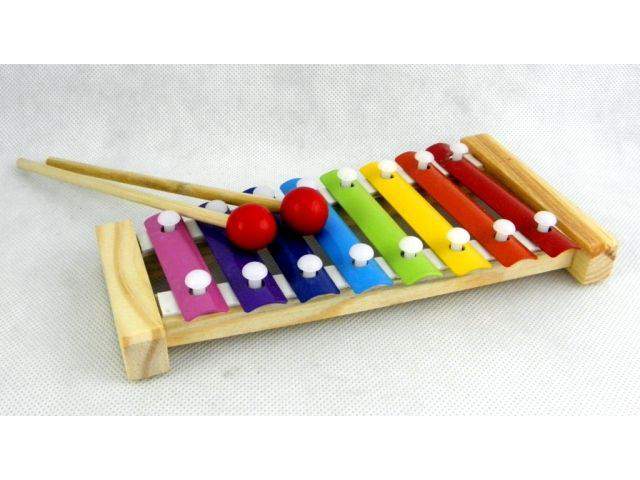 Zabawy w odgadywanie usłyszanych dźwięków, można użyć rzeczy codziennego użytku., np. kluczy, monet, gazety, butelki z wodą albo instrumentów, np. cymbałków, bębenków, grzechotek. Dziecko ma zasłonięte oczy podczas odgadywania dźwięków prezentowanych przez rodzicaWykonywanie z dzieckiem instrumentów muzycznych z pojemników, np. po jogurtach, wsypywanie różnych materiałów sypkich i odsłuchiwanie dźwięków.Zabawy ruchowe w połączeniu z rymowankamiZabawy z wykonywaniem prostych ćwiczeń ruchowych na sygnał dźwiękowy, np. podskoki na sygnał klaśnięcia Słuchanie dźwięków z odtwarzacza CD, np. odgłosu zwierzątZabawy z balonami. Wypełnij balony kilkoma ziarnami ryżu, fasoli – zawieś balon i odbijaj, zwróć uwagę dziecku na różne dźwięki balonówZgromadź pojemniczki, np. po jajkach niespodziankach, nasyp do każdego z nich różne materiały, np. monety, garstkę cukru, ziarenka ryżu. Bawcie się w odgadywanie dźwiękówZabawa w szukanie dźwięku. Dziecko szuka ukrytego dźwięku w pokoju ( grający budzik, telefon, pozytywka)Rozpoznawanie odgłosów dobiegających np. z korytarza, pokoju obok, łazienki, kuchni ( dźwięk gotującej wody w czajniku w kuchni, szumiącej wody w łazience, jadącego auta zza okna)Rodzicu!Daj dziecku więcej czasu, pamiętaj o częstych przerwach. Nie zmuszaj dziecka do niczego – jeżeli dziecko nie ma ochoty na daną aktywność – nie musi tego robić, poszukaj czegoś co dziecko akceptuje i co sobie samo wybierze w zamian = podążaj za dzieckiem! Pozdrawiamy Terapeutki SI